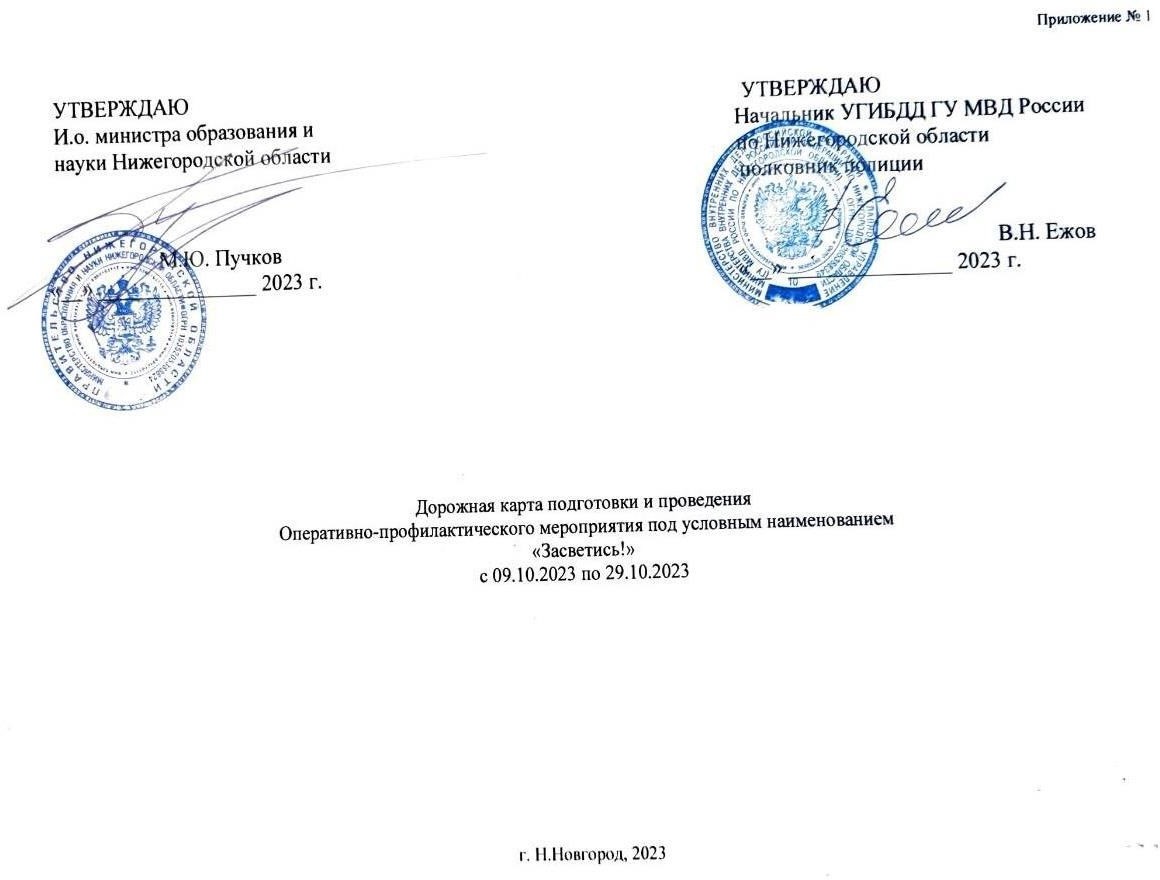 В целях снижения числа наездов на пешеходов в тёмное время суток, в том числе с участием детей, активизации информационноразъяснительной и контрольно-надзорной деятельности, повышения видимости пешеходов путем использования световозвращающих элементов необходимо реализовать следующие мероприятия:Механизм реализации и контроля:Информационные материалы (пресс-релиз, фото-видеоматериалы) по результатам проводимых мероприятий направлять в ОИОС ГУ МВД России по Нижегородской области для последующего размещения на официальном сайте Главка, а также в группу ГИБДД Вконтакте «407-й на связи Нижегородская область».ОПБДД и ОАР УГИБДД ГУ МВД России по Нижегородской области докладывает начальнику УГИБДД ГУ МВД России по Нижегородской области о выполнении Дорожной карты до 03.11.2023.№п/пСодержание мероприятийСрок реализацииОтветственныеисполнителиОрганизационно-методическая работаОрганизационно-методическая работаОрганизационно-методическая работаОрганизационно-методическая работа1.Сформировать межведомственную рабочую группу по проведению мероприятия из числа руководителей органов местного самоуправления, собственников дорог, сотрудников Госавтоинспекции, органов управления образованием.до 09.10.2023УГИБДД ТОВД МОННОМТиАД НО2.Провести с волонтёрами, представителями «родительского патруля», социально активными гражданами занятия по порядку выявления основных недостатков в содержании улично-дорожной сети (освещённости, состояния проезжей части и пешеходных переходов). Провести тренинги по порядкуоформления Листов проверки (Приложение 2).до 09.10.2023ТОВД3.Организовать размещение в общедоступных для граждан местах Листов проверки, а также возможность их скачивания с интернет-ресурсов органов местного самоуправления, в том числе территориальных органов управления образованием и образовательных учреждений.до 09.10.2023ТОВД4.Организовать ежедневное получение сотрудниками ГИБДД, заполненных лицами, указанными в п.3, Листов проверок, обеспечив рассмотрение информации о выявленных недостатках улично-дорожной сети на заседании рабочей группы по проведению мероприятия, для выработки решений об устранениинедостатков в содержании дорог.в течение ОПМТОВД5.Проработать вопрос размещения на официальных Интернет-сайтах администраций муниципальных и городских округов и органов управления образованием, в средствах массовой информации материалово ходе проведения мероприятия.в течение ОПМОГИБДД ТОВД6.Определить из расчета численности образовательных организаций необходимое количество специализированных групп, состоящих из представителей ОВД, волонтеров, «родительских патрулей».до 09.10.2023ТОВД7.Разработать для специализированных групп, указанных в п.6 Дорожной карты, служебные задания с учетом движения по участкам улично-дорожной сети, представляющих опасность для движения пешеходов, в том числе на основе анализа аварийности. Провести мониторинг освещенности и содержания пешеходных переходов в районе образовательных организаций и по маршруту следованиядетей «Дом-школа-дом».до 09.10.2023ТОВДИнформационное сопровождение, работа со СМИ и Интернет ресурсамиИнформационное сопровождение, работа со СМИ и Интернет ресурсамиИнформационное сопровождение, работа со СМИ и Интернет ресурсамиИнформационное сопровождение, работа со СМИ и Интернет ресурсами8.Обеспечить силами инспекторов по пропаганде безопасности дорожного движения ГИБДД и сотрудников по связям с общественностью ОВД постоянное информационное присутствие темы обеспечения безопасности дорожного движения и популяризации световозвращающих элементов вгородских (районных) СМИ, социальных сетях Интернетв течение ОПМУГИБДД, ТОВД9.Предоставить видеосюжеты о проведении мероприятий в рамках ОПМ «Засветись!» в ОПБДД и ОАРУГИБДД ГУ МВД России по Нижегородской области и районные СМИ.на следующий день послепроведённого мероприятияОГИБДД ТОВД10.Регулярно размещать информацию по тематике мероприятий на сайтах образовательных организаций, территориальных ОВД, в группах, а также сообществах (социальных группах) муниципальных образований социальной сети ВКонтакте.весь период ОПМУГИБДД, МОННОТОВД11.Организовать	размещение	на	официальных	сайтах	структурных	подразделений	органов исполнительной власти в области образования, ГУ МВД России по Нижегородской области отчетнойинформации о результатах проведенного мероприятия.до 01.11.2023УГИБДД, МОННОКонтрольно-надзорная деятельностьКонтрольно-надзорная деятельностьКонтрольно-надзорная деятельностьКонтрольно-надзорная деятельность12.Провести единый развод внутри муниципалитетов с участием специализированных групп представителей Общественного Совета при ОВД, институтов гражданского общества, в т.ч.«родительских патрулей» и волонтёров.10.10.2023УГИБДД, МОННО, ТОВД13.Активизировать со стороны нарядов ДПС, госинспекторов дорожного надзора мониторинг дорожной ситуации в целях выявления недостатков освещённости улично–дорожной сети.весь период ОПМТОВД ОГИБДД ТОВД14.Ориентировать наряды ГИБДД на выявление и пресечение нарушений ПДД пешеходами, в т.ч.связанных с неиспользованием световозвращающих элементов в темное время суток.в течение ОПМОГИБДД ТОВД15.Ориентировать наряды ГИБДД на выявление и пресечение нарушений ПДД несовершеннолетнимипешеходами, в т.ч. связанных с неиспользованием световозвращающих элементов в темное время суток, и составление административных материалов по 5.35 КоАП РФ.в течение ОПМОГИБДД ТОВД16.Провести информационно–пропагандистские акции «Береги пешехода», в рамках которых обеспечить деятельность специализированных групп из числа сотрудников ОВД, представителей Общественного Совета при ОВД, институтов гражданского общества, в т.ч. «родительских патрулей» и волонтёровпредусмотренных п.6 Дорожной карты в соответствии со служебными заданиями. (Приложение 3)10, 11, 13, 17, 19, 20, 24,26.10.2023(с 17.30 до 20.00 часов)УГИБДД МОННО ТОВДМассовые мероприятияМассовые мероприятияМассовые мероприятияМассовые мероприятия17.Провести фотофлэшмоб "Засветись. За безопасность на дороге всей семьей!"(Приложение 4).10.10.2023УГИБДД, ТОВДМОННО18.Провести видеофлэшмоб среди отрядов ЮИД «Мода +Стиль=Безопасность» (Приложение 5).23.10.2023УГИБДД, ТОВДМОННО19.Провести классные часы, родительские собрания, беседы «Сделай жизнь светлей и безопасней», в том числе в режиме удалённого доступа (в режиме видеоконференции), с привлечением сотрудников ГИБДД.весь период ОПММОННО УГИБДД, ТОВД20.Провести мониторинг наличия на элементах одежды либо экипировки обучающихся световозвращающих элементов в темное время суток сотрудниками ОВД совместно с представителями ОУО, «родительских патрулей» с заполнением листов мониторинга использования детьмисветовозвращающих элементов (Приложение 6).10.10.202327.10.2023УГИБДД ТОВДОбразовательная деятельностьОбразовательная деятельностьОбразовательная деятельностьОбразовательная деятельность21.Проведение минуток безопасности по окончании последнего урока.весь период ОПММОННО ОУОООКонтрольно-координационная работаКонтрольно-координационная работаКонтрольно-координационная работаКонтрольно-координационная работа22.Осуществлять контрольные выезды сотрудников УГИБДД ГУ МВД России по Нижегородской областии министерства образования и науки Нижегородской области для оценки эффективности проводимых мероприятий.в период ОПМУГИБДД МОННО